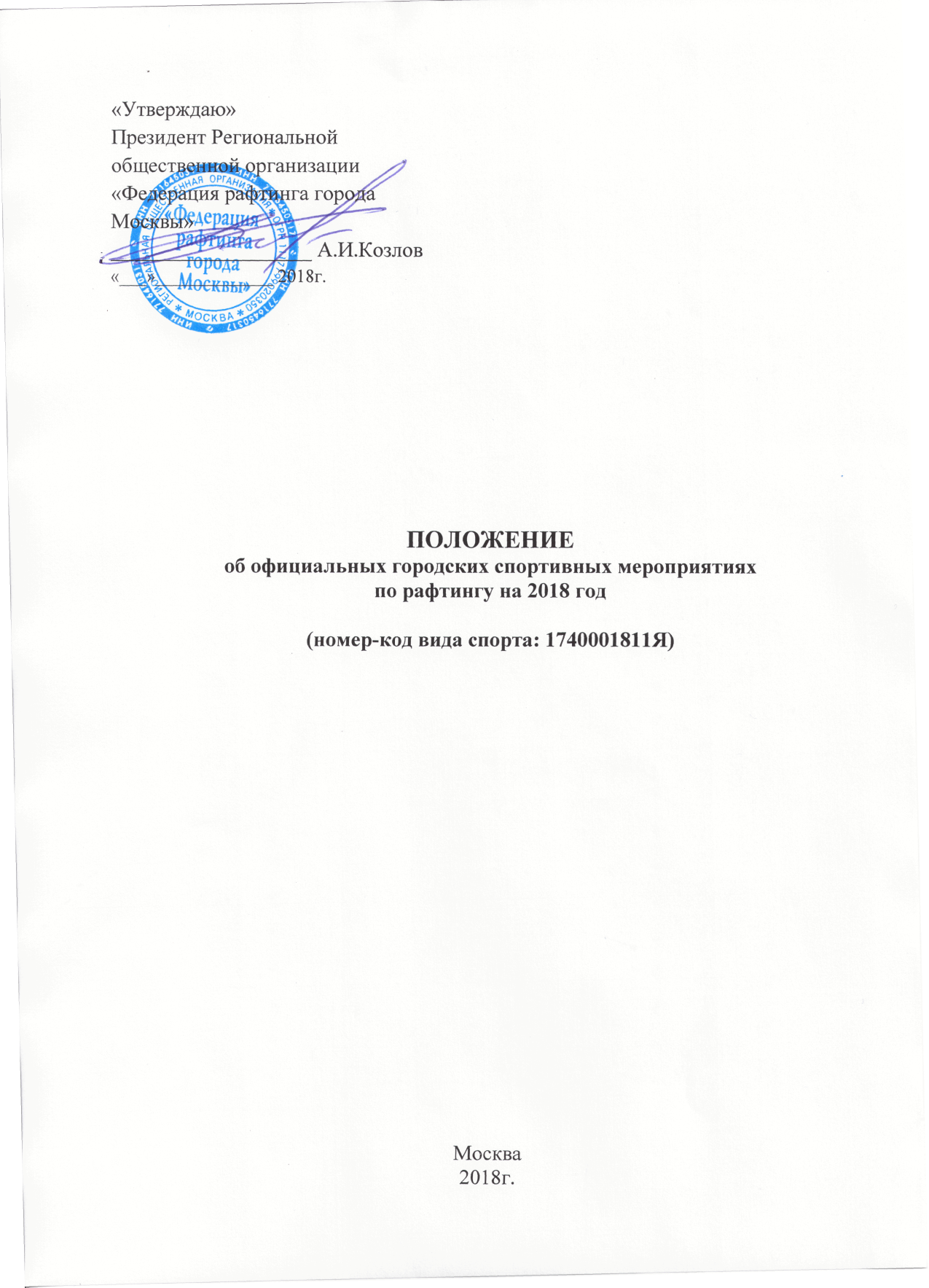 1. Общие положения1.1. Спортивные соревнования, включенные в настоящее Положение (далее – спортивные соревнования), проводятся в соответствии с календарным планом Региональной  общественной организации «Федерация рафтинга города Москвы» (далее – Федерация),  действующей на основании распоряжения Департамента физической культуры и спорта города Москвы (далее – Москомспорт) 
об аккредитации Федерации от 13.06.2018 года № 234.     1.2.Спортивные соревнования проводятся с целью развития и популяризации рафтинга в городе Москве.1.3.Задачами проведения спортивных соревнований являются:-    повышение мастерства действующих спортсменов;- выявление сильнейших экипажей г. Москвы для комплектования спортивных сборных команд Москвы для выступлений на всероссийских
 и международных соревнованиях;-  стимулирование роста спортивных достижений спортсменов и подготовка спортивного резерва;- массовое развитие и популяризация рафтинга, привлечение детей 
и молодежи к регулярным занятиям физкультурой и спортом; - обмен опытом и укрепление дружеских связей между спортивными организациями.1.4. Спортивные соревнования проводятся  в соответствии с правилами вида спорта «Рафтинг», утвержденными приказом Минспорта России от 23 мая 2018г. № 478.   1.5. Настоящее Положение является основанием для командирования спортсменов на спортивные соревнования физкультурно-спортивными организациями, спортивными клубами, спортивными обществами города Москвы. 2. Права и обязанности организаторов2.1. Федерация осуществляет общее руководство подготовкой и проведением спортивных соревнований, предусмотренных настоящим Положением, совместно с организационным комитетом (далее - Оргкомитет) на  месте проведения соревнований.2.2. Федерация определяют условия проведения спортивных соревнований, предусмотренные настоящим Положением. Состав главной судейской коллегии соревнований определяется регламентом каждого соревнования в отдельности.2.3. Распределение иных прав и обязанностей, включая ответственность
 за причиненный вред участникам мероприятия и (или) третьим лицам, осуществляется на основе договора между Федерацией с иными участниками организации спортивных соревнований и регламента спортивного соревнования. 2.4.Если распределение указанных прав и обязанностей осуществляется 
на основе договора, в регламенте конкретного спортивного соревнования приводится ссылка на реквизиты такого договора (номер и дата заключения договора).   3. Обеспечение безопасности участников и зрителей3.1. Спортивные соревнования проводятся на спортивных сооружениях,     отвечающих требованиям соответствующих правовых актов действующих 
на  территории  Российской  Федерации по вопросам обеспечения общественного порядка и безопасности участников и зрителей, а так же  при  условии наличия актов готовности физкультурного и спортивного сооружения к проведению мероприятий, утверждаемых в установленном порядке.    3.2.При проведении спортивных соревнований руководствоваться Временным положением о порядке организации и проведения массовых 
культурно-просветительных, театрально-зрелищных, спортивных и рекламных мероприятий в г. Москве, утвержденным распоряжением Мэра Москвы
 от 05.10.2000 г. №1054-РМ, и внесенными изменениями и дополнениями, утвержденными распоряжением Мэра Москвы от 25 апреля 2002 г. № 248-РМ, 
а также рекомендовать использовать в работе приказ Москомспорта от 08.08.2003 г. № 627-а «Об усилении общественной безопасности в учреждениях, подведомственных Москомспорту».3.3. Оказание скорой медицинской помощи осуществляется 
в соответствии с приказом Министерства здравоохранения и социального развития Российской Федерации от 09.08.2010 г. № 613н «Об утверждении порядка оказания медицинской помощи при проведении физкультурных и спортивных мероприятий». 3.4.Медицинское обеспечение, в том числе бригада скорой помощи, спортивных мероприятий осуществляется за счет средств федерации. Машина скорой помощи, располагается вблизи от спортивного сооружения и трассы соревнования. Организаторы соревнования должны обеспечить:- условия беспрепятственного въезда (отъезда) машины скорой помощи 
с территории спортивного сооружения;- места для спортивного врача или бригады скорой помощи вблизи от трассы соревнований;- оперативной доставки пострадавшего к месту нахождения врача 
или бригады скорой помощи.3.5. Перед началом соревнований представители команд (тренеры) должны ознакомиться и подписать с инструкцию по безопасности о знании факторов риска соревнований. Для конкретных соревнований разрабатывается инструкция 
по безопасности и факторов риска трассы соревнований. Всю полноту ответственности за соблюдением спортсменами правил и мер техники безопасности несут личные тренеры и представители команд.4. Общие сведения о спортивных мероприятиях5. Требования к участникам соревнований и условия их допуска5.1.Согласно приказу Минспорттуризма РФ от 13.05.2009 № 293 
«Об утверждении обязательного допингового контроля» все спортсмены должны быть информированы о недопущении употребления запрещенных препаратов, включенных в список WADA.5.2.Обязательный допинговый контроль на спортивных соревнованиях проводится с соблюдением требований  международного стандарта 
для тестирований участников спортивного соревнования, определенного международной организацией, осуществляющий борьбу с допингом и призванной Международным олимпийским комитетом.5.3.Участие в московских соревнованиях осуществляется только при наличии договора (оригинал) о страховании жизни, здоровья и от несчастных случаев, который предоставляется в комиссию по допуску на каждого участника соревнований.5.4.Страхование участников соревнований производится за счет бюджетных, так и внебюджетных средств, в соответствии с действующим законодательством Российской Федерации и субъектов Российской Федерации.5.5.К соревнованиям допускаются спортсмены сборных команд клубов, вузов, спортивных секций организаций и предприятий города Москвы.К участию в соревнованиях чемпионата Москвы допускаются спортсмены 
в возрасте от 16 лет (2002 г.р.), имеющие квалификацию не ниже третьего спортивного разряда.К участию в соревнованиях на первенство Москвы среди юниоров и юниорок (16-19лет) допускаются спортсмены 1999-2002 г.р., имеющие квалификацию 
не ниже первого юношеского разряда. 5.6. Участие в спортивных соревнованиях осуществляется только 
при наличии договора о страховании жизни и здоровья от несчастных случаев, который предоставляется в комиссию по допуску на каждого участника спортивных соревнований. 5.7. Каждый участник должен уметь плавать и иметь медицинскую справку, подтверждающую состояние здоровья и возможность допуска участника 
к спортивным соревнованиям. Медицинские осмотры участников спортивных соревнований осуществляются в соответствии с порядком и в сроки, предусмотренные спортивными организациями, в которых состоят спортсмены. 5.8. У каждого участника обязательное наличие защитного шлема 
и спасательного жилета, емкостью не менее 7 литров.Количественный состав участников в видах программ: В  классе судов R6 (мужчины/женщины, юниоры/юниорки):-  дисциплина «Параллельный спринт»                           - 6 чел.-  дисциплина «Слалом»                                                    - 6 чел.-  дисциплина «Длинная гонка»                                       - 6 чел.-  дисциплина «Многоборье»                                            - 6 чел. В  классе судов R4 (мужчины/женщины, юниоры/юниорки):-  дисциплина «Параллельный спринт»                           - 4 чел.-  дисциплина «Слалом»                                                    - 4 чел.-  дисциплина «Длинная гонка»                                        - 4 чел.-  дисциплина  «Многоборье»                                           - 4 чел. 6. Заявки на участие 6.1. Предварительные заявки на участие в соревнованиях подаются 
по электронной почте на адрес: rafting_moscow2012@mail.ru. Прием предварительных заявок заканчивается за два дня до проведения соревнований.6.2. Именные заявки подаются непосредственно в комиссию по допуску участников на месте соревнований, в срок установленный регламентом соревнований.6.3. В комиссию по допуску участников представляется именная заявка (заполненная печатными буквами, на компьютере) на участие в спортивных соревнованиях, подписанная руководителем спортивной (клуба, общества) 
или другой организации и врачом.6.4. К заявке прилагаются следующие документы на каждого спортсмена:-   паспорт или свидетельство о рождении;- зачетная классификационная книжка или удостоверение спортивного звания;-   оригинал договора о страховании участника.6.5. Подача заявок, заполненных «от руки» не допускается.Форма заявки прилагается (приложение 2). 7.  Условия подведения итогов7.1.Победители и призёры в каждом виде программы определяются 
в соответствии с действующими  Правилами соревнований по рафтингу 
и настоящим Положением о соревнованиях.8. Награждение  победителей и призеров8.1.Команды-победители и призёры в каждой дисциплине («параллельный спринт», «слалом», «длинная гонка») награждаются дипломами, в дисциплине «многоборье» команды награждаются дипломами, а участники - медалями 
РОО «Федерация рафтинга города Москвы».9. Условия финансирования9.1.Финансирование спортивных мероприятий осуществляется за счет средств Москомспорта в соответствии с утвержденным Единым календарным планом физкультурных и спортивных мероприятий города Москвы на 2016 год 
 и  производится в соответствии с утвержденными нормами расходов 
по финансовому обеспечению физкультурно-спортивных мероприятий, 
а также за счёт средств  Федерации и привлечённых средств.									Приложение 1Регламенты спортивных соревнованийЧемпионат Москвы по рафтингу в международном классе судов R6 и R41. Заявки на участие в соревнованиях, подписанные руководителем организации, представляются в комиссию по допуску в день  регистрации. Предварительные заявки на участие в соревнованиях подаются в Оргкомитет не позднее 4-х дней 
до начала соревнований по электронной почте  rafting_moscow2012@mail.ruПервенство Москвы по рафтингу в международном классе судов R6 и R4 Заявки на участие в соревнованиях, подписанные руководителем организации, представляются в комиссию по допуску в день  регистрации. Предварительные заявки на участие в соревнованиях подаются в Оргкомитет не позднее 2-х дней 
до начала  соревнований по электронной почте  rafting_moscow2012@mail.ru. № п/пМесто проведения спортивных соревнований (адрес, наименование спортивного сооружения)Планируемое количество участников спортивного соревнования (чел.)Планируемое количество участников спортивного соревнования (чел.)Состав команд участниковСостав команд участниковСостав команд участниковСостав команд участниковСостав команд участниковСостав команд участниковСостав команд участниковСостав команд участниковСостав команд участниковКлассификация спортсменов (спортивный разряд)Классификация спортсменов (спортивный разряд)Группы участников спортивных соревнований по полу и возрасту  в соответствии с ЕВСКПрограмма соревнованияПрограмма соревнованияПрограмма соревнованияПрограмма соревнованияПрограмма соревнованияПрограмма соревнованияПрограмма соревнованияПрограмма соревнования№ п/пМесто проведения спортивных соревнований (адрес, наименование спортивного сооружения)Планируемое количество участников спортивного соревнования (чел.)Планируемое количество участников спортивного соревнования (чел.)всеговсегов том числев том числев том числев том числев том числев том числев том числеКлассификация спортсменов (спортивный разряд)Классификация спортсменов (спортивный разряд)Группы участников спортивных соревнований по полу и возрасту  в соответствии с ЕВСКСроки  проведения, в т.ч. дата приезда и отъездаСроки  проведения, в т.ч. дата приезда и отъездаНаименование спортивной дисциплины (в соответствии с ВРВС)Наименование спортивной дисциплины (в соответствии с ВРВС)Наименование спортивной дисциплины (в соответствии с ВРВС)Номер-код спортивной дисциплины (в соответствии ВРВС)Номер-код спортивной дисциплины (в соответствии ВРВС)Кол-во видов программы/ кол-во  медалей№ п/пМесто проведения спортивных соревнований (адрес, наименование спортивного сооружения)Планируемое количество участников спортивного соревнования (чел.)Планируемое количество участников спортивного соревнования (чел.)всеговсегоСпортсменов (муж/жен)Спортсменов (муж/жен)Спортсменов (муж/жен)тренеровтренеровСпортивных судейСпортивных судейКлассификация спортсменов (спортивный разряд)Классификация спортсменов (спортивный разряд)Группы участников спортивных соревнований по полу и возрасту  в соответствии с ЕВСКСроки  проведения, в т.ч. дата приезда и отъездаСроки  проведения, в т.ч. дата приезда и отъездаНаименование спортивной дисциплины (в соответствии с ВРВС)Наименование спортивной дисциплины (в соответствии с ВРВС)Наименование спортивной дисциплины (в соответствии с ВРВС)Номер-код спортивной дисциплины (в соответствии ВРВС)Номер-код спортивной дисциплины (в соответствии ВРВС)Кол-во видов программы/ кол-во  медалей12334455566778891010111111121213Чемпионат Москвы по рафтингу  (международный класс судов R6 и R4 )Чемпионат Москвы по рафтингу  (международный класс судов R6 и R4 )Чемпионат Москвы по рафтингу  (международный класс судов R6 и R4 )Чемпионат Москвы по рафтингу  (международный класс судов R6 и R4 )Чемпионат Москвы по рафтингу  (международный класс судов R6 и R4 )Чемпионат Москвы по рафтингу  (международный класс судов R6 и R4 )Чемпионат Москвы по рафтингу  (международный класс судов R6 и R4 )Чемпионат Москвы по рафтингу  (международный класс судов R6 и R4 )Чемпионат Москвы по рафтингу  (международный класс судов R6 и R4 )Чемпионат Москвы по рафтингу  (международный класс судов R6 и R4 )Чемпионат Москвы по рафтингу  (международный класс судов R6 и R4 )Чемпионат Москвы по рафтингу  (международный класс судов R6 и R4 )Чемпионат Москвы по рафтингу  (международный класс судов R6 и R4 )Чемпионат Москвы по рафтингу  (международный класс судов R6 и R4 )Чемпионат Москвы по рафтингу  (международный класс судов R6 и R4 )Чемпионат Москвы по рафтингу  (международный класс судов R6 и R4 )Чемпионат Москвы по рафтингу  (международный класс судов R6 и R4 )Чемпионат Москвы по рафтингу  (международный класс судов R6 и R4 )Чемпионат Москвы по рафтингу  (международный класс судов R6 и R4 )Чемпионат Москвы по рафтингу  (международный класс судов R6 и R4 )Чемпионат Москвы по рафтингу  (международный класс судов R6 и R4 )Чемпионат Москвы по рафтингу  (международный класс судов R6 и R4 )Чемпионат Москвы по рафтингу  (международный класс судов R6 и R4 )Чемпионат Москвы по рафтингу  (международный класс судов R6 и R4 )1.Москва,Строительный проезд, 7А, река Сходня12012014814848/24  24/2448/24  24/2448/24  24/24551616не ниже3-го спортивного разрядане ниже3-го спортивного разрядаот 16 лет и старше13-14октябрямужчины13-14октябрямужчиныПараллельный спринт R6Слалом R6Длинная гонка R6Многоборье R6Параллельный спринт R4Слалом R4Длинная гонка R4Многоборье R4Параллельный спринт R6Слалом R6Длинная гонка R6Многоборье R6Параллельный спринт R4Слалом R4Длинная гонка R4Многоборье R4Параллельный спринт R6Слалом R6Длинная гонка R6Многоборье R6Параллельный спринт R4Слалом R4Длинная гонка R4Многоборье R41740061411Я1740041411Я1740021411Я1740081411Я1740051411Я1740031411Я1740011411Я1740071411Я1740061411Я1740041411Я1740021411Я1740081411Я1740051411Я1740031411Я1740011411Я1740071411Я1/3 к. (6 м.)только в многоборье)1/3 к. (4 м.)только в многоборье)12012014814848/24  24/2448/24  24/2448/24  24/24551616не ниже3-го спортивного разрядане ниже3-го спортивного разрядаот 16 лет и старше13-14октября (женщины) 13-14октября (женщины) Параллельный спринт R6Слалом R6Длинная гонка R6Многоборье R6Параллельный спринт R4Слалом R4Длинная гонка R4Многоборье R4Параллельный спринт R6Слалом R6Длинная гонка R6Многоборье R6Параллельный спринт R4Слалом R4Длинная гонка R4Многоборье R4Параллельный спринт R6Слалом R6Длинная гонка R6Многоборье R6Параллельный спринт R4Слалом R4Длинная гонка R4Многоборье R41740061411Я1740041411Я1740021411Я1740081411Я1740051411Я1740031411Я1740011411Я1740071411Я 1740061411Я1740041411Я1740021411Я1740081411Я1740051411Я1740031411Я1740011411Я1740071411Я 1/3  к. (6 м.)(только в многоборье)1/3 к. (4 м.)только в многоборье)Первенство Москвы по рафтингу юниоры/юниорки (16-18 лет)   класс судов R6 и R4Первенство Москвы по рафтингу юниоры/юниорки (16-18 лет)   класс судов R6 и R4Первенство Москвы по рафтингу юниоры/юниорки (16-18 лет)   класс судов R6 и R4Первенство Москвы по рафтингу юниоры/юниорки (16-18 лет)   класс судов R6 и R4Первенство Москвы по рафтингу юниоры/юниорки (16-18 лет)   класс судов R6 и R4Первенство Москвы по рафтингу юниоры/юниорки (16-18 лет)   класс судов R6 и R4Первенство Москвы по рафтингу юниоры/юниорки (16-18 лет)   класс судов R6 и R4Первенство Москвы по рафтингу юниоры/юниорки (16-18 лет)   класс судов R6 и R4Первенство Москвы по рафтингу юниоры/юниорки (16-18 лет)   класс судов R6 и R4Первенство Москвы по рафтингу юниоры/юниорки (16-18 лет)   класс судов R6 и R4Первенство Москвы по рафтингу юниоры/юниорки (16-18 лет)   класс судов R6 и R4Первенство Москвы по рафтингу юниоры/юниорки (16-18 лет)   класс судов R6 и R4Первенство Москвы по рафтингу юниоры/юниорки (16-18 лет)   класс судов R6 и R4Первенство Москвы по рафтингу юниоры/юниорки (16-18 лет)   класс судов R6 и R4Первенство Москвы по рафтингу юниоры/юниорки (16-18 лет)   класс судов R6 и R4Первенство Москвы по рафтингу юниоры/юниорки (16-18 лет)   класс судов R6 и R4Первенство Москвы по рафтингу юниоры/юниорки (16-18 лет)   класс судов R6 и R4Первенство Москвы по рафтингу юниоры/юниорки (16-18 лет)   класс судов R6 и R4Первенство Москвы по рафтингу юниоры/юниорки (16-18 лет)   класс судов R6 и R4Первенство Москвы по рафтингу юниоры/юниорки (16-18 лет)   класс судов R6 и R4Первенство Москвы по рафтингу юниоры/юниорки (16-18 лет)   класс судов R6 и R4Первенство Москвы по рафтингу юниоры/юниорки (16-18 лет)   класс судов R6 и R4Первенство Москвы по рафтингу юниоры/юниорки (16-18 лет)   класс судов R6 и R4Первенство Москвы по рафтингу юниоры/юниорки (16-18 лет)   класс судов R6 и R42.Москва,Строительный проезд, 7А,река Сходня Москва,Строительный проезд, 7А,река Сходня 12012014814884/24881919не ниже 1 юношеского разрядане ниже 1 юношеского разрядаЮниоры/юниорки16-19 летЮниоры/юниорки16-19 летЮниоры/юниорки16-19 лет29сентября29сентябряПараллельный спринт R6,R4Слалом R6,R4Длинная гонка R6, R4Многоборье R6 R4Параллельный спринт R6,R4Слалом R6,R4Длинная гонка R6,R4Многоборье R6,R41740061411Я1740041411Я1740021411Я1740081411Я1740061411Я1740041411Я1740021411Я1740081411Я1740061411Я1740041411Я1740021411Я1740081411Я1740061411Я1740041411Я1740021411Я1740081411Я1 /3 к. (6 м.)(только вмногоборье)4 /3 к. (6 м.)только вмногоборье)1 /3 к. (6 м.)(только вмногоборье)4 /3 к. (6 м.)только вмногоборье)Требования настоящего раздела Положения конкретизируются в регламентах конкретных спортивных соревнований Требования настоящего раздела Положения конкретизируются в регламентах конкретных спортивных соревнований Требования настоящего раздела Положения конкретизируются в регламентах конкретных спортивных соревнований Требования настоящего раздела Положения конкретизируются в регламентах конкретных спортивных соревнований Требования настоящего раздела Положения конкретизируются в регламентах конкретных спортивных соревнований Требования настоящего раздела Положения конкретизируются в регламентах конкретных спортивных соревнований Требования настоящего раздела Положения конкретизируются в регламентах конкретных спортивных соревнований Требования настоящего раздела Положения конкретизируются в регламентах конкретных спортивных соревнований Требования настоящего раздела Положения конкретизируются в регламентах конкретных спортивных соревнований Требования настоящего раздела Положения конкретизируются в регламентах конкретных спортивных соревнований Требования настоящего раздела Положения конкретизируются в регламентах конкретных спортивных соревнований Требования настоящего раздела Положения конкретизируются в регламентах конкретных спортивных соревнований Требования настоящего раздела Положения конкретизируются в регламентах конкретных спортивных соревнований Требования настоящего раздела Положения конкретизируются в регламентах конкретных спортивных соревнований Требования настоящего раздела Положения конкретизируются в регламентах конкретных спортивных соревнований Требования настоящего раздела Положения конкретизируются в регламентах конкретных спортивных соревнований Требования настоящего раздела Положения конкретизируются в регламентах конкретных спортивных соревнований Требования настоящего раздела Положения конкретизируются в регламентах конкретных спортивных соревнований Требования настоящего раздела Положения конкретизируются в регламентах конкретных спортивных соревнований Требования настоящего раздела Положения конкретизируются в регламентах конкретных спортивных соревнований Требования настоящего раздела Положения конкретизируются в регламентах конкретных спортивных соревнований Требования настоящего раздела Положения конкретизируются в регламентах конкретных спортивных соревнований Требования настоящего раздела Положения конкретизируются в регламентах конкретных спортивных соревнований Требования настоящего раздела Положения конкретизируются в регламентах конкретных спортивных соревнований ДатаВремяПрограммаЧемпионат Москвы по рафтингу Чемпионат Москвы по рафтингу Чемпионат Москвы по рафтингу 13октября14.00 15.0015.3016:00Работа мандатная комиссияСовещание с представителями, жеребьевка.Открытие соревнованийКвалификация  R6 и дисциплина «Параллельный спринт» Квалификация  R4 и дисциплина «Параллельный спринт14октября10:0012:0013:30Дисциплина «Слалом» две попытки для R6 и R4Дисциплина «Длинная гонка» для R6 и R4Награждение победителей и призеров, закрытие соревнованийДатаВремяПрограммаЧемпионат Москвы по рафтингу Чемпионат Москвы по рафтингу Чемпионат Москвы по рафтингу 29сентября9.00-9.459.4510.0010.30Работа мандатной комиссииСовещание с представителями, жеребьевка.Открытие соревнованийКвалификация  и дисциплина «Параллельный спринт»R6 и R429сентября12.30 – 14.0014.3016.00Дисциплина «Слалом»  R6 и R4 (2 попытки)Дисциплина «Длинная гонка» для R6 и R4 Награждение победителей и призеров.Закрытие соревнований                                                                                                                                      Приложение 1ЗАЯВКАНа участие _________________________________________________________(наименование соревнования)от _________________________________________________________________(наименование организации)Класс судов _________________________________________________________Возрастная группа ___________________________________________________Пол ________________________________________________________________допущено ____________________________ Врач     __________________   /Фамилия И.О./                                                                    подпись    Руководитель организации          ________________________________/Фамилия И.О./                                                                                                                    подписьСтарший тренер _______________________________________   	/Фамилия И.О./                                                                                                 подписьПредставитель        _____________________________________  	/Фамилия И.О./                                                                                                 подписьМ.П. «__» __________ 20__г